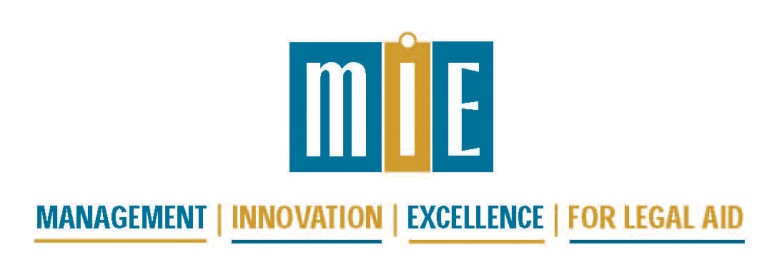 2017 National Conference for Legal Services Administrators - “Blues, Soul, Rock ‘n Roll”November 2 and 3, 2017The Westin Memphis Beale StreetMemphis, TNAgenda Thursday, November 2, 2017Friday, November 3, 20177:15 – 8:15 amRegistration and Continental Breakfast, Mississippi Ballroom FoyerRegistration and Continental Breakfast, Mississippi Ballroom FoyerRegistration and Continental Breakfast, Mississippi Ballroom FoyerRegistration and Continental Breakfast, Mississippi Ballroom FoyerRegistration and Continental Breakfast, Mississippi Ballroom Foyer8:15 – 9:20 amWelcome and Opening Plenary, Mississippi BallroomBias and Cultural Competence in the Age of Political Incorrectnesswith Harrison D. McIver III, Executive Director and CEO, Memphis Area Legal Services, and Professor Demetria D. Frank, University of Memphis LawWelcome and Opening Plenary, Mississippi BallroomBias and Cultural Competence in the Age of Political Incorrectnesswith Harrison D. McIver III, Executive Director and CEO, Memphis Area Legal Services, and Professor Demetria D. Frank, University of Memphis LawWelcome and Opening Plenary, Mississippi BallroomBias and Cultural Competence in the Age of Political Incorrectnesswith Harrison D. McIver III, Executive Director and CEO, Memphis Area Legal Services, and Professor Demetria D. Frank, University of Memphis LawWelcome and Opening Plenary, Mississippi BallroomBias and Cultural Competence in the Age of Political Incorrectnesswith Harrison D. McIver III, Executive Director and CEO, Memphis Area Legal Services, and Professor Demetria D. Frank, University of Memphis LawWelcome and Opening Plenary, Mississippi BallroomBias and Cultural Competence in the Age of Political Incorrectnesswith Harrison D. McIver III, Executive Director and CEO, Memphis Area Legal Services, and Professor Demetria D. Frank, University of Memphis Law9:20 – 9:30 amMove to first workshopsMove to first workshopsMove to first workshopsMove to first workshopsMove to first workshops9:30 – 11:00 amWe Have to Talk: A Candid Approach to Difficult ConversationsMississippi BallroomKnowing and Respecting Rights of Employees – Even if “The Thrill is Gone”BuffaloKnowing and Respecting Rights of Employees – Even if “The Thrill is Gone”BuffaloMaking the Band: Who’s In and Who’s Out for IT and HRCumberlandMaking the Band: Who’s In and Who’s Out for IT and HRCumberland11:00 – 11:15 amBreakBreakBreakBreakBreak11:15 – 12:45 pmManaging the Office Manager – Tell Me Again Why This Is Important?Mississippi BallroomCase Management and Statistical Reporting – “Tell It Like It Is”BuffaloCase Management and Statistical Reporting – “Tell It Like It Is”BuffaloCase Management and Statistical Reporting – “Tell It Like It Is”BuffaloRetirement Plans in Legal Services – “Golden Oldies”Cumberland12:45 – 2:15 pmEnjoy lunch with a colleagueEnjoy lunch with a colleagueEnjoy lunch with a colleagueEnjoy lunch with a colleagueEnjoy lunch with a colleague2:15 – 3:45 pmDiversity in Hiring – You Know the “Why,” Let’s Focus on the “How”—Tips and Best Practices on Implementing Diversity and Inclusion in HiringBuffaloDiversity in Hiring – You Know the “Why,” Let’s Focus on the “How”—Tips and Best Practices on Implementing Diversity and Inclusion in HiringBuffaloSomeone to Watch Over Me:  Successfully Navigating LSC VisitsMississippi BallroomSomeone to Watch Over Me:  Successfully Navigating LSC VisitsMississippi BallroomSomeone to Watch Over Me:  Successfully Navigating LSC VisitsMississippi Ballroom3:45 – 4:00 pmBreakBreakBreakBreakBreak4:00 – 5:30 pmTurn and Face the Strange Ch-ch-changes: Managing ChangeBuffaloWhole Lot of Shakin’ Goin’ On – Strategic Planning in Uncertain TimesMississippi BallroomWhole Lot of Shakin’ Goin’ On – Strategic Planning in Uncertain TimesMississippi BallroomWhole Lot of Shakin’ Goin’ On – Strategic Planning in Uncertain TimesMississippi BallroomTelling Your Financial Story: Learn to Use Charts and Dashboards to Engage and Teach Board and Management Cumberland6:00 pm Meet colleagues in the hotel bar for a drink and networking for dinnerMeet colleagues in the hotel bar for a drink and networking for dinnerMeet colleagues in the hotel bar for a drink and networking for dinnerMeet colleagues in the hotel bar for a drink and networking for dinnerMeet colleagues in the hotel bar for a drink and networking for dinner7:15 – 8:15 amContinental Breakfast, Tennessee Ballroom FoyerContinental Breakfast, Tennessee Ballroom FoyerContinental Breakfast, Tennessee Ballroom FoyerContinental Breakfast, Tennessee Ballroom Foyer8:15 – 8:45 amA Moment to Remember Colleagues and Clients Suffering DisastersMississippi BallroomA Moment to Remember Colleagues and Clients Suffering DisastersMississippi BallroomA Moment to Remember Colleagues and Clients Suffering DisastersMississippi BallroomA Moment to Remember Colleagues and Clients Suffering DisastersMississippi Ballroom8:45 – 9:00 amMove to workshopsMove to workshopsMove to workshopsMove to workshops9:00 – 10:30 amSocial Media Uses and PoliciesCumberlandSocial Media Uses and PoliciesCumberlandLSC Regulations 1630 and 1631 –“Walk the Line”Mississippi BallroomLSC Regulations 1630 and 1631 –“Walk the Line”Mississippi Ballroom10:30 – 10:45 amBreakBreakBreakBreak10:45 – 12:15 pmRetention – Has Legal Services Lost Its Soul or Do We Need to Find a New Way to Rock and Roll?Cumberland“You Know There Got to be Some Changes Made” - Triage and Intake:  Towards a More Efficient and Coordinated SystemBuffalo“You Know There Got to be Some Changes Made” - Triage and Intake:  Towards a More Efficient and Coordinated SystemBuffalo“That’s All Right” -  Cost Allocations in Legal ServicesMississippi Ballroom12:15 – 1:45 pmEnjoy lunch with a colleagueEnjoy lunch with a colleagueEnjoy lunch with a colleagueEnjoy lunch with a colleague1:45 – 3:15 pmFinancial Roundtable:Planning and Budgeting in Uncertain TimesMississippi BallroomHR/Office Management RoundtableBuffaloHR/Office Management RoundtableBuffaloEnd of the Line – Preserving the Knowledge of Key Staff MembersCumberland3:15 – 3:30 pmBreakBreakBreakBreak3:30 – 5:00 pmSelf-Care Is Not Selfish, You Cannot Serve from an Empty Vessel!CumberlandSelf-Care Is Not Selfish, You Cannot Serve from an Empty Vessel!CumberlandLegal Data Analysis and VisualizationMississippi BallroomLegal Data Analysis and VisualizationMississippi Ballroom5:00 pmMeet colleagues in the hotel bar for a drink while waiting for flights or dinnerMeet colleagues in the hotel bar for a drink while waiting for flights or dinnerMeet colleagues in the hotel bar for a drink while waiting for flights or dinnerMeet colleagues in the hotel bar for a drink while waiting for flights or dinner